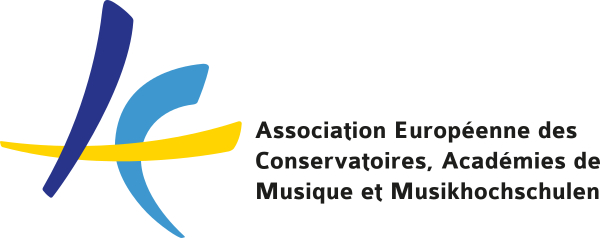 Erasmus + MobilityStudent Application form All applications for exchange programmes must be made through the Erasmus+ Coordinator in the sending institutionApplying to Receiving InstitutionSending InstitutionStudentStudy Period Desired Courses at Receiving Institution                                                                            (Preliminary Learning Agreement)Application Package:                                                                                      1. Recording or Portfolio for AuditionIf Receiving institution requires you to send in a (certified) recording of your audition repertoire, please ask your teacher of your main subject to certify by signing that the recording is your own performance2. Motivation3. Transcript of Records4. Curriculum VitaeStudent’s Language SkillsPrevious Studies in Erasmus Programme  Signatures of Sending  InstitutionNOTES FOR GUIDANCEGeneral InformationAll enquiries and applications for exchange programmes must be made through the responsible Erasmus Coordinator in your sending/home institution. To facilitate general procedures, please use e-mail until the point of mutual confirmation/signatures.Application form and deadlinePlease complete the form as fully and as clearly as possible. The Coordinator will inform you about the application deadline for your preferred receiving/host  institution(s).Other formsSome institutions may require extra documentation with your application; you may for example be asked to complete a second application form and/or apply only for your study abroad.Last/family name: 	First name:            	Receiving  institution:Host institution’s name (inserisci un max di 5 sedi prescelte in ordine di preferenza)Host institution’s name (inserisci un max di 5 sedi prescelte in ordine di preferenza)Host institution’s name (inserisci un max di 5 sedi prescelte in ordine di preferenza)Host institution’s name (inserisci un max di 5 sedi prescelte in ordine di preferenza)Host institution’s name (inserisci un max di 5 sedi prescelte in ordine di preferenza)Host institution’s name (inserisci un max di 5 sedi prescelte in ordine di preferenza)Principal study subject (instrument or subject of thesis) at The Receiving InstitutionStudy cycle during the exchange periodBachelor (1st) ☐Bachelor (1st) ☐Master (2nd) ☐Master (2nd) ☐Doctorate (3rd) ☐Doctorate (3rd) ☐Study period according to The Receiving Institution’s academic calendar:1st Semester ☐    2nd Semester ☐2nd Semester ☐Academic Year ☐Academic Year ☐Other Period (i.e.Term) ☐Academic year:2022/20232022/20232022/20232022/20232022/20232022/2023Name: Conservatorio « E.R.Duni Matera « Administrative Unit:Institutional code:
(if applicable)I MATERA 01Erasmus+ Coordinator:Prof. Patrizia LomuscioAddress:Piazza del Sedile MateraE-mail :Erasmus@conservatoriomatera.itCountry :
 ITALIAPhone :Last/family name (s):Last/family name (s):Last name (s)First name (s):First name (s):First name(s)First name(s)First name(s)First name(s)First name(s)Date and place of birth:Date and place of birth:Date and place of birthNationality:Nationality:NationalityNationalityNationalityNationalityNationalitySex [M/F]:Sex [M/F]:M/FPhone:Phone:Phone (incl. country code)Phone (incl. country code)Phone (incl. country code)Phone (incl. country code)Phone (incl. country code)Current address Current address Current addressPermanent address 
(if different):Permanent address 
(if different):Permanent addressPermanent addressPermanent addressPermanent addressPermanent addressCurrent address is valid until:Current address is valid until:Valid untilEmergency contact:Emergency contact:Name, E-mail, PhoneName, E-mail, PhoneName, E-mail, PhoneName, E-mail, PhoneName, E-mail, PhoneE-Mail:E-Mail:E-mailEmergency contact:Emergency contact:Name, E-mail, PhoneName, E-mail, PhoneName, E-mail, PhoneName, E-mail, PhoneName, E-mail, PhoneCurrent Studies (at Sending Institution):Current Studies (at Sending Institution):Current Studies (at Sending Institution):Current Studies (at Sending Institution):Current Studies (at Sending Institution):Current Studies (at Sending Institution):Current Studies (at Sending Institution):Current Studies (at Sending Institution):Current Studies (at Sending Institution):Current Studies (at Sending Institution):Field of Education ISCED Code: 0215 (Music and Performing Arts)0215 (Music and Performing Arts)0215 (Music and Performing Arts)0215 (Music and Performing Arts)0215 (Music and Performing Arts)0215 (Music and Performing Arts)0215 (Music and Performing Arts)0215 (Music and Performing Arts)0215 (Music and Performing Arts)Study programme (relevant for your study stay):  Study programme Study programme Study programme Study programme Study programme Study programme Study programme Study programme Study programmePrincipal study subject: Principal study subject Principal study subject Principal study subject Principal study subject Principal study subject Principal study subject Principal study subject Principal study subject Principal study subject Study cycle: Study year:Study year:1st ☐2nd ☐3rd ☐4th ☐    Duration of the Study Programme: Number of years Number of years Number of years Number of years Number of years Number of years Number of years Number of years Number of years Period of studyPeriod of studyDuration of stay                  (No. of study months)Number of expected ECTS creditsPreferred professor(s) at Receiving  institution for the main subject (if any)dd/mm/yy (or month/year) dd/mm/yy (or month/year)    Duration of stay                  (No. of study months)Number of expected ECTS creditsPreferred professor(s) at Receiving  institution for the main subject (if any)Course component code (if any)Course component title (as indicated in the course catalogue) at Receiving InstitutionSemester (autumn / spring
or term)Number of ECTS credits to be awarded by Receiving Institution upon successful completion Total number of ECTSTotal number of ECTSTotal number of ECTSList of pieces performed on your Recording (music performers) and/or scores indicated in your Portfolio     (for composers):Please attach your motivation letterPlease attach your Transcript of Records (if requested by Receiving Institution) Please attach your CV (if requested by Receiving Institution)Mother tongue: Mother tongue: Mother tongue: Mother tongue: Mother tongue: Please indicate your language skills other than mother tongue: Please indicate your language skills other than mother tongue: Please indicate your language skills other than mother tongue: Please indicate your language skills other than mother tongue: Please indicate your language skills other than mother tongue: 1. Language: Language 1Limited A1 ☐ A2 ☐Moderate B1 ☐ B2 ☐Fluent C1 ☐ C2 ☐Fluent C1 ☐ C2 ☐2. Language: Language 2Limited A1 ☐ A2 ☐Moderate B1 ☐ B2 ☐Fluent C1 ☐ C2 ☐Fluent C1 ☐ C2 ☐3. Language: Language 3Limited A1 ☐ A2 ☐Moderate B1 ☐ B2 ☐Fluent C1 ☐ C2 ☐Fluent C1 ☐ C2 ☐I am aware of the obligation to pass the online language test (via OLS) before my studies abroad, and I am interested in improving my language skills if recommendedI am aware of the obligation to pass the online language test (via OLS) before my studies abroad, and I am interested in improving my language skills if recommendedI am aware of the obligation to pass the online language test (via OLS) before my studies abroad, and I am interested in improving my language skills if recommendedI am aware of the obligation to pass the online language test (via OLS) before my studies abroad, and I am interested in improving my language skills if recommended☐Have you already been studying/working abroad as ERASMUS student/trainee?Have you already been studying/working abroad as ERASMUS student/trainee?Have you already been studying/working abroad as ERASMUS student/trainee?Yes ☐ No ☐If “Yes”, please indicate:Receiving Institution:      Former host institution’s nameFormer host institution’s nameFormer host institution’s nameIf “Yes”, please indicate:Study cycleBachelor (1st) ☐ Master (2nd) ☐Doctorate (3rd) ☐If “Yes”, please indicate:Duration of stay (months)Duration of stay (months)Duration of stay (months)Duration of stay (months)Student:Name, surnameDate:Signature dateProfessor/Tutor
(of the main subject):Name, surnameDate:Signature dateHead of Department:Name, surnameDate:Signature dateErasmus + Coordinator:M° Antonio TinelliDate:Signature date